LE RAID DES ÎLES 2023
Dimanche 11 juin 2023
FICHE D’INSCRIPTION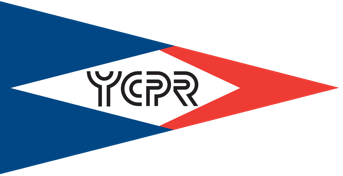 ÉQUIPIER 1 	ÉQUIPIER 2Nom : 	Nom :Prénom : 	Prénom : Date de naissance : 	Date de naissance : Adresse : 	Adresse : Numéro de téléphone : 	Numéro de téléphone :          Homme                 Femme 	         Homme               FemmeN° Licence : 	N° Licence : N° Voile : 	N° Voile : CLASSE :         C1 	      C3 			 F18 	 		Classe AInscription :
Pré-inscription par mail en envoyant cette fiche à accueil@ycpr.netL’inscription sera validée le jour même lors du paiement par chèque ou par espèces. Tarif préférentiel pour toutes préinscriptions avant le 05/06. Au-delà de cette date l’application du tarif complet s’effectuera.  Paiement :
Paiement par chèque à l’ordre du YCPR. Aucun chèque ne sera encaissé avant l’événement.Frais d’inscription : 30 € personne seule, 40€ équipage avant le 05/06 ; 50 € après le 05/06. À joindre avec cette fiche d’inscription une autorisation parentale pour les mineurs (vous pouvez la trouver sur le site).Date : 	Signature